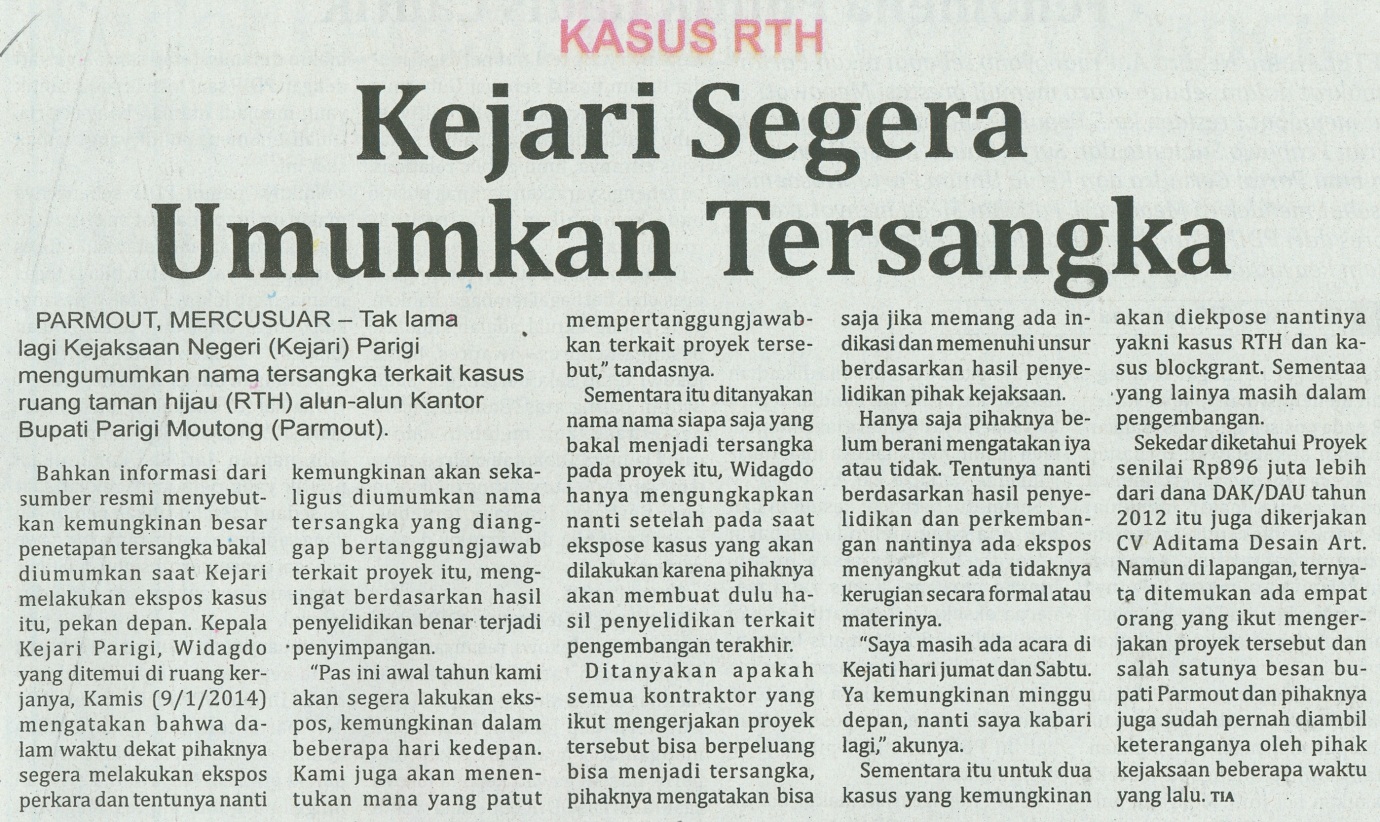 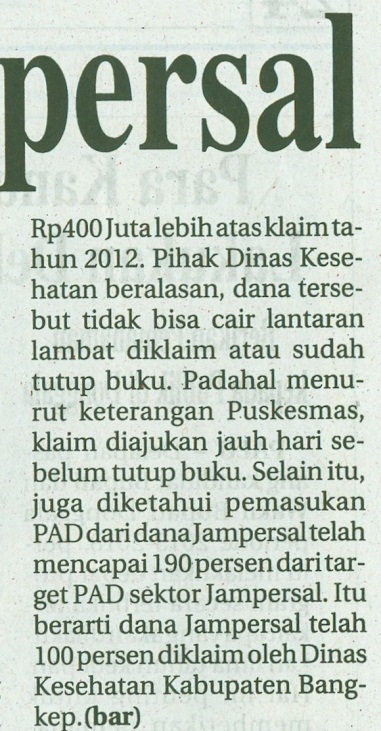 Harian    	:MercusuarKasubaudSulteng IIHari, tanggal:Jumat, 10 Januari 2014KasubaudSulteng IIKeterangan:Halaman 15  Kolom 01-06 KasubaudSulteng IIEntitas:Kabupaten Parigi MoutongKasubaudSulteng II